Plan de Aprendizaje RemotoMaterial de ApoyoGEOMETRÍAEl perímetro de una figura corresponde a la suma de la longitud de sus lados (a, b). El perímetro de un rectángulo se puede expresar como: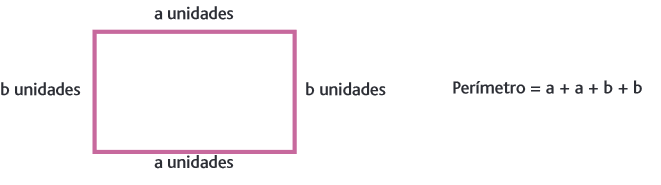 ¿De qué otra forma se puede expresar el perímetro del rectángulo anterior?Encuentra el perímetro de las siguientes figuras, considerando que el lado de cada cuadrado de la cuadrícula mide 1 centímetro.Área o Superficie:El área o superficie es la medida de la región interior de un polígono. Cuadrados y rectángulosCIRCULO Y CIRCUNFERENCIA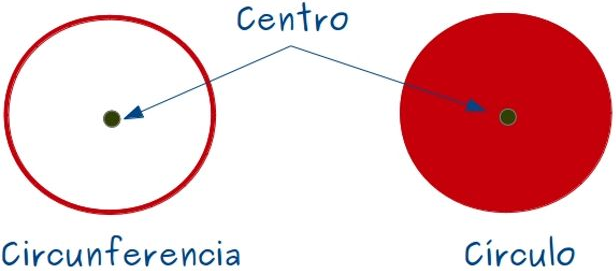 La Circunferencia es una curva cerrada cuyos puntos están en un mismo plano y a igual distancia de otro punto interior fijo que se llama centro de la circunferencia. Ejemplos de circunferencias son: anillos, ula ula, etc. El círculo es la superficie del plano limitado por una circunferencia. Ejemplos de círculos son: monedas, tapas de ollas, etc.Líneas notables en el círculo o circunferencia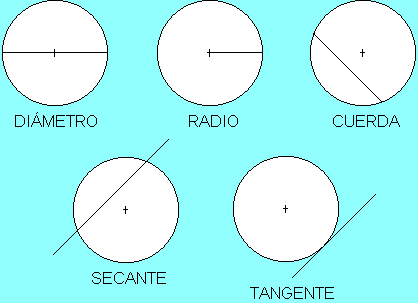 Diámetro: Es la cuerda que pasa por el centro de la circunferencia. Radio: Es el segmento de recta que une el centro de la circunferencia con un punto cualquiera de la misma.Cuerda: Es el segmento de recta que une dos puntos de la circunferencia Secante: Es la recta que corta a la circunferencia en dos puntos. Tangente: Es la recta que toca a la circunferencia en un punto. Este punto único se llama punto de tangencia o punto de contacto. ¿Cómo calcular la longitud de una circunferencia?Para calcular la longitud en una circunferencia, lo primero que debemos conocer es el valor del número Pi “π”  que es la razón entre la longitud de una circunferencia (o el perímetro de un círculo) y la longitud de su diámetro.uPi (π) es un número irracional, con incontables decimales y su valor se trunca en 3,14. Para calcular la longitud de una circunferencia deberás aplicar la siguiente fórmula 2∙π∙r, es decir que deberás hallar el producto entre 2, el valor de pi (3,14) y la longitud del radio (r). Ejemplo:¡Ahora tú! ¿Cómo calcular el área de un círculo?Para el cálculo del área de un círculo, debes recordar que el área o superficie de una figura se utilizan unidades cuadradas, es decir, debes utilizar cm2, m2, etc. Para el cálculo debes seguir la fórmula:A= π∙r2En palabras: debes multiplicar la longitud del radio del circulo (r) por sí mismo (r2= r∙r) y luego multiplicarlo por π (3,14).Ejemplo: ¡Ahora tú!*************************************************************************************************Asignatura:MatemáticaMatemáticaMatemáticaMatemáticaMatemáticaMatemáticaMatemáticaMatemáticaGuía:Círculo y circunferenciaCírculo y circunferenciaCírculo y circunferenciaCírculo y circunferenciaCírculo y circunferenciaCírculo y circunferenciaLetraCIncluye trabajo extraIncluye trabajo extraSISINivel7º Básico7º BásicoDocente(s) Asignatura:Docente(s) Asignatura:Docente(s) Asignatura:José Luis Arias José Luis Arias José Luis Arias José Luis Arias José Luis Arias José Luis Arias Docente(s) PIE:Docente(s) PIE:Docente(s) PIE:Samantha SantosSamantha SantosSamantha SantosSamantha SantosSamantha SantosSamantha Santos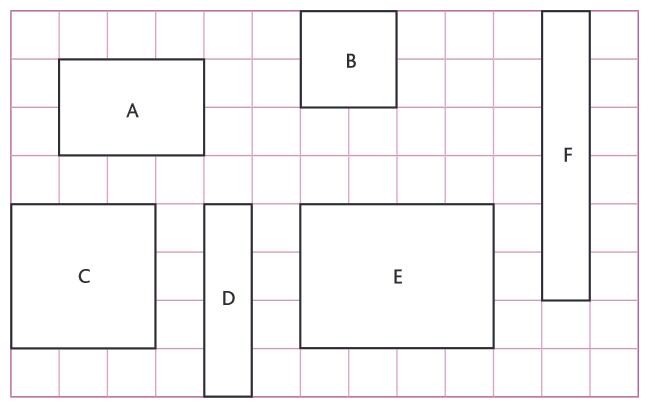 Perímetro:Figura A:________________________________________Figura B:________________________________________ Figura C:________________________________________ Figura D:________________________________________ Figura E:________________________________________ Figura F:________________________________________Dibujaremos un cuadrado de 3 cm y colocaremos sobre él centímetros cuadrados.Obtuvimos 9 cm2, lo mismo que si multiplicamos lado por lado, de este modo:3 cm ∙ 3 cm = 9 cm2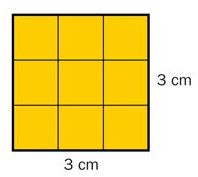 Si llamamos a al lado del cuadrado, podemos concluir que:El área de un cuadrado es a ∙ a = a2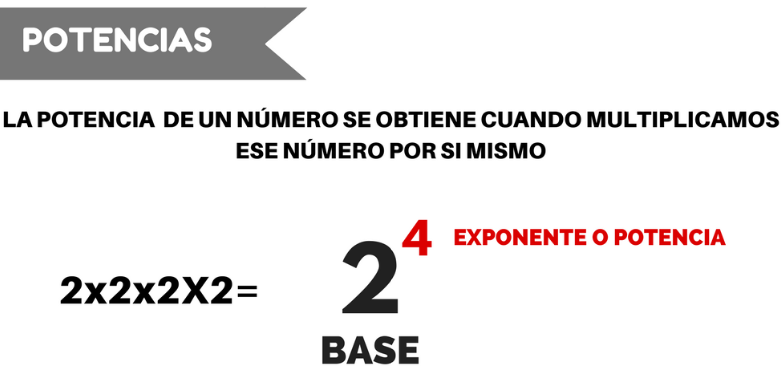 El área de un rectángulo se calcula de forma semejante, lo único que cambia es que las medidas de los lados son distintas. Calcularemos el área del siguiente rectángulo con centímetros cuadrados:2 cm ∙ 4 cm = 8 cm2El área equivale a 8 cm2.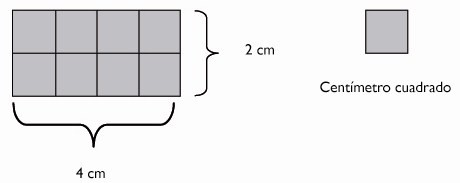 Matemáticamente se puede obtener multiplicando largo por ancho.En fórmula, el área de un rectángulo es a ∙ b, donde a es el alto y b, la base.Matemáticamente se puede obtener multiplicando largo por ancho.En fórmula, el área de un rectángulo es a ∙ b, donde a es el alto y b, la base.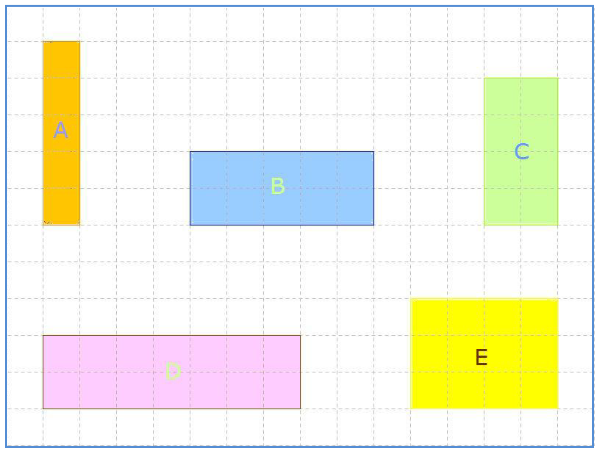 Calcula el área de cada figura, considera que cada cuadro mide 1 cm2 Figura A:_______________________________________Figura B:_______________________________________ Figura C:_______________________________________ Figura D:_______________________________________ Figura E:______________________________________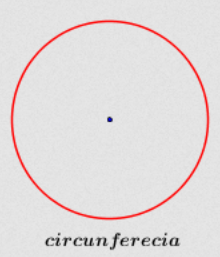 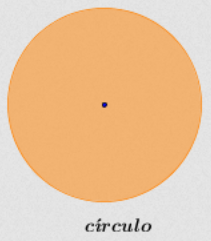 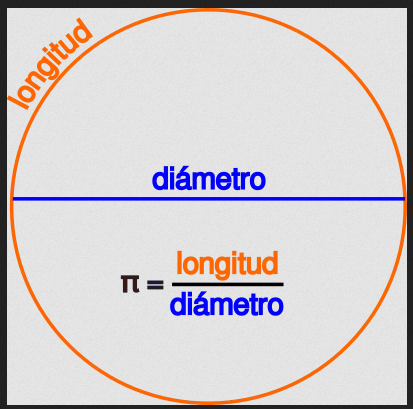 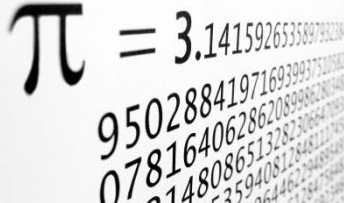 • A partir de la circunferencia de la imagen, aplicaremos la fórmula para el cálculo de la longitud, 2∙π∙rReemplazar los valores en la fórmula                               2∙π∙r  = 2 ∙ 3,14 ∙ 5Aplicar la multiplicación: primero 2 por π luego por el valor del radio(r) 5                                                                  2 ∙ 3,14∙ 5 = 6,28∙5 = 31,14Finalmente, la longitud de esta circunferencia (su perímetro) es de 31,14 cm.CircunferenciaCálculo de su longitud 2∙π∙rA partir del círculo de la imagen, aplicaremos la fórmula para el cálculo del área:π∙r2Reemplazar los valores en la fórmula                                                                                                         π∙r2  = 3,14∙ 32Elevar al cuadrado (multiplicar por sí mismo) la longitud del radio:                                                      3,14∙ 32 = 3,14 ∙ (3∙3) = 3,14 ∙ 9Luego multiplicar el valor de pi por el valor obtenido al elevar el valor del radio al cuadrado:3,14 ∙ 9 = 28,26 4. Finalmente, obtenemos que el valor del área del círculo es  28,26 cm2CircunferenciaCálculo del Área circular π∙r2